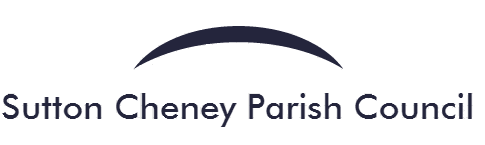 Please return this form to the Parish Clerk at suttoncheneypc@gmail.com before the advertised deadline for your application to be considered at the next Council meetingAPPLICATION FOR CO-OPTION ONTO SUTTON CHENEY NEIGHBOURHOOD PLANNING COMMITTEE